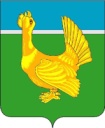 Администрация Верхнекетского районаПОСТАНОВЛЕНИЕО внесении изменений в постановление Администрации Верхнекетского района от 22.12.2015 № 1072 «Об утверждении муниципальной программы «Обеспечение жильем молодых семей в муниципальном образовании Верхнекетский район Томской области на 2016-2024 годы»В соответствии со статьёй 7 Федерального закона от 06 октября 2003 года № 131-ФЗ «Об общих принципах организации местного самоуправления в Российской Федерации», в целях приведения муниципального нормативного правового акта в соответствии с действующим законодательством Российской Федерации, постановляю:	1. Внести в постановление Администрации Верхнекетского района от 22.12.2015 № 1072 «Об утверждении муниципальной программы «Обеспечение жильем молодых семей в муниципальном образовании Верхнекетский район Томской области на 2016-2024 годы»следующие изменения:1) паспорт изложить в редакции согласно приложению 1 к настоящему постановлению;2) раздел 4 «Механизмы реализации и управления муниципальной программы, включая ресурсное обеспечение» изложить в следующей редакции:«4. МЕХАНИЗМЫ РЕАЛИЗАЦИИ И УПРАВЛЕНИЯ МУНИЦИАЛЬНОЙ ПРОГРАММОЙ, ВКЛЮЧАЯ РЕСУРСНОЕ ОБЕСПЕЧЕНИЕЗаказчиком и разработчиком Программы является Администрация Верхнекетского района.Ответственным исполнителем реализации программы является специалист Администрации Верхнекетского района.Реализация мероприятий Программы осуществляется по следующим направлениям:1) финансовое обеспечение реализации Программы;2) организационное обеспечение реализации Программы.Основным мероприятием по финансовому обеспечению реализации Программы является реализация финансовых и экономических механизмов оказания государственной поддержки молодым семьям.Основным мероприятием по организационному обеспечению финансирования Программы является подготовка необходимых обоснований и расчетов при разработке проекта районного бюджета на очередной финансовый год и плановый период.Организационные мероприятия на муниципальном уровне предусматривают:1) признание молодых семей участниками государственной программы Российской Федерации в порядке, установленном законодательством Российской Федерации;2) сбор данных о молодых семьях и формирование списков молодых семей - участников государственной программы Российской Федерации, изъявивших желание получить социальную выплату на приобретение (строительство) жилого помещения в планируемом году в порядке, установленном Администрацией Томской области;3) установление норматива стоимости 1 кв. метра общей площади жилья по муниципальному образованию Верхнекетский район Томской области для расчета размера социальных выплат;4) ежегодное определение объема средств, выделяемых из местного бюджета на реализацию мероприятий федеральной и областной программ;5) оформление и выдачу молодым семьям в установленном порядке свидетельств о праве на получение социальных выплат на приобретение (строительство) жилья;6) извещение молодых семей об изменении механизма реализации федеральной и областной программ;7) иные организационные мероприятия, предусмотренные федеральной и областной программами.Механизм реализации Программы предполагает оказание государственной поддержки молодым семьям - участникам государственной программы Российской Федерации в улучшении жилищных условий путем предоставления им социальных выплат.Социальные выплаты предоставляются Администрацией Верхнекетского района и используются молодыми семьями в соответствии с Правилами предоставления молодым семьям социальных выплат на приобретение (строительство) жилья и их использования, приведенными в приложении №1 к особенностям реализации отдельных мероприятий государственной программы Российской Федерации «Обеспечение доступным и комфортным жильем и коммунальными услугами граждан Российской Федерации», утвержденных постановлением Правительства Российской Федерации от 17.12.2010 №1050.Дополнительная социальная выплата при рождении (усыновлении) одного ребенка предоставляется молодым семьям - участникам государственной программы Российской Федерации за счет средств местного бюджета на цели, предусмотренные государственной программой Российской Федерации, в размере не менее 5 процентов расчетной (средней) стоимости жилья экономического класса. Порядок предоставления дополнительной социальной выплаты при рождении (усыновлении) одного ребенка молодым семьям - участникам государственной программы Российской Федерации приведен в приложении №3 к Программе.Приобретаемое жилое помещение (создаваемый объект индивидуального жилищного строительства) должно находиться на территории Томской области.Перечисление средств социальной выплаты является основанием для исключения молодой семьи - участницы государственной программы Российской Федерации из списка участников государственной программы Российской Федерации и снятия семьи с учета нуждающихся в жилых помещениях.Участниками Программы являются молодые семьи, постоянно проживающие на территории Верхнекетского района и признанные в установленном порядке участниками государственной программы Российской Федерации.Признание молодых семей участниками государственной программы Российской Федерации, а также нуждающимися в жилых помещениях осуществляется Администрацией Верхнекетского района по месту постоянного жительства молодой семьи.Администрация Верхнекетского района формирует список молодых семей - участников государственной программы Российской Федерации, изъявивших желание получить социальную выплату в планируемом году, в порядке, установленном Администрацией Томской области.При реализации Программы применяются нормативные правовые акты, регулирующие правоотношения по обеспечению жильем молодых семей, принятые на федеральном, областном и местном уровнях.Общий объем финансирования Программы (с учетом прогноза цен на соответствующие годы) составляет 8880,6 тыс. рублей, из них: федеральный бюджет – 698,2 тыс. рублей, областной бюджет – 513,4 тыс. рублей, местный бюджет –1132,6 тыс. рублей, внебюджетные источники – 6536,4 тыс. рублей. В том числе по годам:Указанные объемы финансирования следует рассматривать как прогнозные, они подлежат ежегодному пересмотру и уточнению в процессе формирования бюджета и определяются конкретными возможностями федерального, областного и местного бюджетов, а также количеством молодых семей – участников государственной программы Российской Федерации и уровнем цен на рынке жилья.Объем бюджетных ассигнований на реализацию Программы утверждается решением Думы Верхнекетского района о бюджете муниципального образования Верхнекетский район Томской области на очередной финансовый год и плановый период.Средства федерального бюджета, бюджета Томской области на реализацию Программы выделяются в порядке и на условиях, утвержденных органами исполнительной власти Российской Федерации, исполнительной власти Томской области.»;3) приложение 2 изложить в редакции согласно приложению 2 к настоящему постановлению;2. Опубликовать настоящее постановление в информационном вестнике Верхнекетского района «Территория» и разместить на официальном сайте Администрации Верхнекетского района.3. Настоящее постановление вступает в силу со дня его официального опубликования.Глава Верхнекетского района                                                                     С.А. АльсевичО.М.Сыроватская______________________________________________________________________________________Дело-2, Отдел СЭР-1, УФ-1, КРК-1, Сыроватская-1, прокуратура- 1  Приложение 1 к постановлению Администрации Верхнекетского района28 июля 2022 г.  № 718 ПАСПОРТ муниципальной программы «Обеспечение жильем молодых семей в муниципальном образовании Верхнекетский район Томской области на 2016-2024 годы»Приложение 2к постановлению АдминистрацииВерхнекетского   района28  июля 2022 г.  № 718 Приложение 2к муниципальной программе «Обеспечение жильем молодых семей в муниципальном образовании Верхнекетский район Томской области на 2016-2024 годы»Перечень мероприятий муниципальной программы 
«Обеспечение жильем молодых семей в муниципальном образовании Верхнекетский район Томской области на 2016-2024 годы»(с учетом прогноза цен на соответствующие годы)** - Объемы финансирования подлежат ежегодному уточнению исходя из возможностей соответствующего бюджета на очередной финансовый год28 июля 2022 г.р.п. Белый ЯрВерхнекетского районаТомской области              № 718ИсточникСоответствующие годыСоответствующие годыСоответствующие годыСоответствующие годыСоответствующие годыСоответствующие годыСоответствующие годыСоответствующие годыСоответствующие годыИсточник201620172018201920202021202220232024федеральный бюджет тыс. рублей128,1 72,8 17,0 25,380,7222,7151,60,00,0областной бюджет,тыс. рублей104,0 56,7 45,4 45,485,7107,368,90,00,0местный бюджет тыс. рублей104,0 59,5 189,6 217,385,7237,0139,550,050,0внебюджетные источникитыс. рублей814,0 711,0 409,0 189,11778,32635,00,00,00,0Всеготыс. рублей1150,1 900,0 661,0 477,12030,43202,00,00,00,0Наименование МПОбеспечение жильем молодых семей в муниципальном образовании Верхнекетский район Томской области на 2016-2024 годы (далее-Программа)Обеспечение жильем молодых семей в муниципальном образовании Верхнекетский район Томской области на 2016-2024 годы (далее-Программа)Обеспечение жильем молодых семей в муниципальном образовании Верхнекетский район Томской области на 2016-2024 годы (далее-Программа)Обеспечение жильем молодых семей в муниципальном образовании Верхнекетский район Томской области на 2016-2024 годы (далее-Программа)Обеспечение жильем молодых семей в муниципальном образовании Верхнекетский район Томской области на 2016-2024 годы (далее-Программа)Обеспечение жильем молодых семей в муниципальном образовании Верхнекетский район Томской области на 2016-2024 годы (далее-Программа)Обеспечение жильем молодых семей в муниципальном образовании Верхнекетский район Томской области на 2016-2024 годы (далее-Программа)Обеспечение жильем молодых семей в муниципальном образовании Верхнекетский район Томской области на 2016-2024 годы (далее-Программа)Обеспечение жильем молодых семей в муниципальном образовании Верхнекетский район Томской области на 2016-2024 годы (далее-Программа)Обеспечение жильем молодых семей в муниципальном образовании Верхнекетский район Томской области на 2016-2024 годы (далее-Программа)Обеспечение жильем молодых семей в муниципальном образовании Верхнекетский район Томской области на 2016-2024 годы (далее-Программа)Обеспечение жильем молодых семей в муниципальном образовании Верхнекетский район Томской области на 2016-2024 годы (далее-Программа)Обеспечение жильем молодых семей в муниципальном образовании Верхнекетский район Томской области на 2016-2024 годы (далее-Программа)Обеспечение жильем молодых семей в муниципальном образовании Верхнекетский район Томской области на 2016-2024 годы (далее-Программа)Обеспечение жильем молодых семей в муниципальном образовании Верхнекетский район Томской области на 2016-2024 годы (далее-Программа)Обеспечение жильем молодых семей в муниципальном образовании Верхнекетский район Томской области на 2016-2024 годы (далее-Программа)Обеспечение жильем молодых семей в муниципальном образовании Верхнекетский район Томской области на 2016-2024 годы (далее-Программа)Обеспечение жильем молодых семей в муниципальном образовании Верхнекетский район Томской области на 2016-2024 годы (далее-Программа)Обеспечение жильем молодых семей в муниципальном образовании Верхнекетский район Томской области на 2016-2024 годы (далее-Программа)Обеспечение жильем молодых семей в муниципальном образовании Верхнекетский район Томской области на 2016-2024 годы (далее-Программа)Обеспечение жильем молодых семей в муниципальном образовании Верхнекетский район Томской области на 2016-2024 годы (далее-Программа)Куратор МПЗаместитель Главы Верхнекетского района по социальным вопросамЗаместитель Главы Верхнекетского района по социальным вопросамЗаместитель Главы Верхнекетского района по социальным вопросамЗаместитель Главы Верхнекетского района по социальным вопросамЗаместитель Главы Верхнекетского района по социальным вопросамЗаместитель Главы Верхнекетского района по социальным вопросамЗаместитель Главы Верхнекетского района по социальным вопросамЗаместитель Главы Верхнекетского района по социальным вопросамЗаместитель Главы Верхнекетского района по социальным вопросамЗаместитель Главы Верхнекетского района по социальным вопросамЗаместитель Главы Верхнекетского района по социальным вопросамЗаместитель Главы Верхнекетского района по социальным вопросамЗаместитель Главы Верхнекетского района по социальным вопросамЗаместитель Главы Верхнекетского района по социальным вопросамЗаместитель Главы Верхнекетского района по социальным вопросамЗаместитель Главы Верхнекетского района по социальным вопросамЗаместитель Главы Верхнекетского района по социальным вопросамЗаместитель Главы Верхнекетского района по социальным вопросамЗаместитель Главы Верхнекетского района по социальным вопросамЗаместитель Главы Верхнекетского района по социальным вопросамЗаместитель Главы Верхнекетского района по социальным вопросамЗаказчик МПАдминистрация Верхнекетского районаАдминистрация Верхнекетского районаАдминистрация Верхнекетского районаАдминистрация Верхнекетского районаАдминистрация Верхнекетского районаАдминистрация Верхнекетского районаАдминистрация Верхнекетского районаАдминистрация Верхнекетского районаАдминистрация Верхнекетского районаАдминистрация Верхнекетского районаАдминистрация Верхнекетского районаАдминистрация Верхнекетского районаАдминистрация Верхнекетского районаАдминистрация Верхнекетского районаАдминистрация Верхнекетского районаАдминистрация Верхнекетского районаАдминистрация Верхнекетского районаАдминистрация Верхнекетского районаАдминистрация Верхнекетского районаАдминистрация Верхнекетского районаАдминистрация Верхнекетского районаИсполнители МПОтдел по связям с общественностью, поселениями и средствами массовой информации Администрации Верхнекетского районаОтдел по связям с общественностью, поселениями и средствами массовой информации Администрации Верхнекетского районаОтдел по связям с общественностью, поселениями и средствами массовой информации Администрации Верхнекетского районаОтдел по связям с общественностью, поселениями и средствами массовой информации Администрации Верхнекетского районаОтдел по связям с общественностью, поселениями и средствами массовой информации Администрации Верхнекетского районаОтдел по связям с общественностью, поселениями и средствами массовой информации Администрации Верхнекетского районаОтдел по связям с общественностью, поселениями и средствами массовой информации Администрации Верхнекетского районаОтдел по связям с общественностью, поселениями и средствами массовой информации Администрации Верхнекетского районаОтдел по связям с общественностью, поселениями и средствами массовой информации Администрации Верхнекетского районаОтдел по связям с общественностью, поселениями и средствами массовой информации Администрации Верхнекетского районаОтдел по связям с общественностью, поселениями и средствами массовой информации Администрации Верхнекетского районаОтдел по связям с общественностью, поселениями и средствами массовой информации Администрации Верхнекетского районаОтдел по связям с общественностью, поселениями и средствами массовой информации Администрации Верхнекетского районаОтдел по связям с общественностью, поселениями и средствами массовой информации Администрации Верхнекетского районаОтдел по связям с общественностью, поселениями и средствами массовой информации Администрации Верхнекетского районаОтдел по связям с общественностью, поселениями и средствами массовой информации Администрации Верхнекетского районаОтдел по связям с общественностью, поселениями и средствами массовой информации Администрации Верхнекетского районаОтдел по связям с общественностью, поселениями и средствами массовой информации Администрации Верхнекетского районаОтдел по связям с общественностью, поселениями и средствами массовой информации Администрации Верхнекетского районаОтдел по связям с общественностью, поселениями и средствами массовой информации Администрации Верхнекетского районаОтдел по связям с общественностью, поселениями и средствами массовой информации Администрации Верхнекетского районаСтратегическая цель социально - экономического развития Верхнекетского района, на которую направлена реализация МПРост благосостояния жителей муниципального образования, создание комфортной среды жизнедеятельности.Рост благосостояния жителей муниципального образования, создание комфортной среды жизнедеятельности.Рост благосостояния жителей муниципального образования, создание комфортной среды жизнедеятельности.Рост благосостояния жителей муниципального образования, создание комфортной среды жизнедеятельности.Рост благосостояния жителей муниципального образования, создание комфортной среды жизнедеятельности.Рост благосостояния жителей муниципального образования, создание комфортной среды жизнедеятельности.Рост благосостояния жителей муниципального образования, создание комфортной среды жизнедеятельности.Рост благосостояния жителей муниципального образования, создание комфортной среды жизнедеятельности.Рост благосостояния жителей муниципального образования, создание комфортной среды жизнедеятельности.Рост благосостояния жителей муниципального образования, создание комфортной среды жизнедеятельности.Рост благосостояния жителей муниципального образования, создание комфортной среды жизнедеятельности.Рост благосостояния жителей муниципального образования, создание комфортной среды жизнедеятельности.Рост благосостояния жителей муниципального образования, создание комфортной среды жизнедеятельности.Рост благосостояния жителей муниципального образования, создание комфортной среды жизнедеятельности.Рост благосостояния жителей муниципального образования, создание комфортной среды жизнедеятельности.Рост благосостояния жителей муниципального образования, создание комфортной среды жизнедеятельности.Рост благосостояния жителей муниципального образования, создание комфортной среды жизнедеятельности.Рост благосостояния жителей муниципального образования, создание комфортной среды жизнедеятельности.Рост благосостояния жителей муниципального образования, создание комфортной среды жизнедеятельности.Рост благосостояния жителей муниципального образования, создание комфортной среды жизнедеятельности.Рост благосостояния жителей муниципального образования, создание комфортной среды жизнедеятельности.Цель МПОбеспечение жильем молодых семей в Верхнекетском районе. Обеспечение жильем молодых семей в Верхнекетском районе. Обеспечение жильем молодых семей в Верхнекетском районе. Обеспечение жильем молодых семей в Верхнекетском районе. Обеспечение жильем молодых семей в Верхнекетском районе. Обеспечение жильем молодых семей в Верхнекетском районе. Обеспечение жильем молодых семей в Верхнекетском районе. Обеспечение жильем молодых семей в Верхнекетском районе. Обеспечение жильем молодых семей в Верхнекетском районе. Обеспечение жильем молодых семей в Верхнекетском районе. Обеспечение жильем молодых семей в Верхнекетском районе. Обеспечение жильем молодых семей в Верхнекетском районе. Обеспечение жильем молодых семей в Верхнекетском районе. Обеспечение жильем молодых семей в Верхнекетском районе. Обеспечение жильем молодых семей в Верхнекетском районе. Обеспечение жильем молодых семей в Верхнекетском районе. Обеспечение жильем молодых семей в Верхнекетском районе. Обеспечение жильем молодых семей в Верхнекетском районе. Обеспечение жильем молодых семей в Верхнекетском районе. Обеспечение жильем молодых семей в Верхнекетском районе. Обеспечение жильем молодых семей в Верхнекетском районе. Показатели цели МП и их значения ПоказателиПоказателиПоказатели2016 год2016 год2017 год2017 год2018 год2018 год2019 год2019 год2020 год2020 год2021 год2021 год2022год2022год2023год2023год2024 год2024 годПоказатели цели МП и их значения количество молодых семей, улучшивших жилищные условия количество молодых семей, улучшивших жилищные условия количество молодых семей, улучшивших жилищные условия 221111111122222222Задачи МПУлучшение жилищных условий молодых семей Верхнекетского района.Улучшение жилищных условий молодых семей Верхнекетского района.Улучшение жилищных условий молодых семей Верхнекетского района.Улучшение жилищных условий молодых семей Верхнекетского района.Улучшение жилищных условий молодых семей Верхнекетского района.Улучшение жилищных условий молодых семей Верхнекетского района.Улучшение жилищных условий молодых семей Верхнекетского района.Улучшение жилищных условий молодых семей Верхнекетского района.Улучшение жилищных условий молодых семей Верхнекетского района.Улучшение жилищных условий молодых семей Верхнекетского района.Улучшение жилищных условий молодых семей Верхнекетского района.Улучшение жилищных условий молодых семей Верхнекетского района.Улучшение жилищных условий молодых семей Верхнекетского района.Улучшение жилищных условий молодых семей Верхнекетского района.Улучшение жилищных условий молодых семей Верхнекетского района.Улучшение жилищных условий молодых семей Верхнекетского района.Улучшение жилищных условий молодых семей Верхнекетского района.Улучшение жилищных условий молодых семей Верхнекетского района.Улучшение жилищных условий молодых семей Верхнекетского района.Улучшение жилищных условий молодых семей Верхнекетского района.Улучшение жилищных условий молодых семей Верхнекетского района.Показатели задач МП и их значения ПоказателиПоказателиПоказатели2016 год2016 год2017 год2017 год2018 год2018 год2019 год2019 год2020 год2020 год2021 год2021 год2022год2022год2023год2023год2023год2024 годПоказатели задач МП и их значения Доля молодых семей, улучшивших жилищные условия, от общего количества молодых семей – участников Программы, % Доля молодых семей, улучшивших жилищные условия, от общего количества молодых семей – участников Программы, % Доля молодых семей, улучшивших жилищные условия, от общего количества молодых семей – участников Программы, % 20207,77,76,36,37,77,79,09,020,020,022,222,216,716,716,716,7Сроки и этапы реализации МП2016-2024 годы2016-2024 годы2016-2024 годы2016-2024 годы2016-2024 годы2016-2024 годы2016-2024 годы2016-2024 годы2016-2024 годы2016-2024 годы2016-2024 годы2016-2024 годы2016-2024 годы2016-2024 годы2016-2024 годы2016-2024 годы2016-2024 годы2016-2024 годы2016-2024 годы2016-2024 годы2016-2024 годыОбъемы и источники финансирования (с детализацией по годам реализации, тыс. руб.)Источникивсего2016 г.2016 г.2017 г.2017 г.2018 г.2018 г.2019 г.2019 г.2020 г.2020 г.2021 г.2021 г.2022г.2022г.2023г.2023г.2024 г.2024 г.2024 г.Объемы и источники финансирования (с детализацией по годам реализации, тыс. руб.)Федеральный бюджет698,2128,1128,172,872,817,017,025,325,380,780,7222,7222,7151,6151,60,00,00,00,00,0Объемы и источники финансирования (с детализацией по годам реализации, тыс. руб.)Областной бюджет513,4104,0104,056,756,745,445,445,445,485,785,7107,3107,368,968,90,00,00,00,00,0Объемы и источники финансирования (с детализацией по годам реализации, тыс. руб.)Районный бюджет1132,6104,0104,059,559,5189,6189,6217,3217,385,785,7237,0237,0139,5139,550,050,050,050,050,0Объемы и источники финансирования (с детализацией по годам реализации, тыс. руб.)Внебюджетные источники6536,4814,0814,0711,0711,0409,0409,0189,1189,11778,31778,32635,02635,00,00,00,00,00,00,00,0Объемы и источники финансирования (с детализацией по годам реализации, тыс. руб.)Всего по источникам8880,61150,11150,1900,0900,0661,0661,0477,1477,12030,42030,43202,03202,0360,0360,00,00,00,00,00,0Организация управления МПРеализацию Программы осуществляет Администрация Верхнекетского района.Общий контроль за реализацией Программы осуществляет куратор Программы.Текущий контроль и мониторинг реализации Программы осуществляет отдел по связям с общественностью, поселениями и средствами массовой информации Администрации Верхнекетского района. Реализацию Программы осуществляет Администрация Верхнекетского района.Общий контроль за реализацией Программы осуществляет куратор Программы.Текущий контроль и мониторинг реализации Программы осуществляет отдел по связям с общественностью, поселениями и средствами массовой информации Администрации Верхнекетского района. Реализацию Программы осуществляет Администрация Верхнекетского района.Общий контроль за реализацией Программы осуществляет куратор Программы.Текущий контроль и мониторинг реализации Программы осуществляет отдел по связям с общественностью, поселениями и средствами массовой информации Администрации Верхнекетского района. Реализацию Программы осуществляет Администрация Верхнекетского района.Общий контроль за реализацией Программы осуществляет куратор Программы.Текущий контроль и мониторинг реализации Программы осуществляет отдел по связям с общественностью, поселениями и средствами массовой информации Администрации Верхнекетского района. Реализацию Программы осуществляет Администрация Верхнекетского района.Общий контроль за реализацией Программы осуществляет куратор Программы.Текущий контроль и мониторинг реализации Программы осуществляет отдел по связям с общественностью, поселениями и средствами массовой информации Администрации Верхнекетского района. Реализацию Программы осуществляет Администрация Верхнекетского района.Общий контроль за реализацией Программы осуществляет куратор Программы.Текущий контроль и мониторинг реализации Программы осуществляет отдел по связям с общественностью, поселениями и средствами массовой информации Администрации Верхнекетского района. Реализацию Программы осуществляет Администрация Верхнекетского района.Общий контроль за реализацией Программы осуществляет куратор Программы.Текущий контроль и мониторинг реализации Программы осуществляет отдел по связям с общественностью, поселениями и средствами массовой информации Администрации Верхнекетского района. Реализацию Программы осуществляет Администрация Верхнекетского района.Общий контроль за реализацией Программы осуществляет куратор Программы.Текущий контроль и мониторинг реализации Программы осуществляет отдел по связям с общественностью, поселениями и средствами массовой информации Администрации Верхнекетского района. Реализацию Программы осуществляет Администрация Верхнекетского района.Общий контроль за реализацией Программы осуществляет куратор Программы.Текущий контроль и мониторинг реализации Программы осуществляет отдел по связям с общественностью, поселениями и средствами массовой информации Администрации Верхнекетского района. Реализацию Программы осуществляет Администрация Верхнекетского района.Общий контроль за реализацией Программы осуществляет куратор Программы.Текущий контроль и мониторинг реализации Программы осуществляет отдел по связям с общественностью, поселениями и средствами массовой информации Администрации Верхнекетского района. Реализацию Программы осуществляет Администрация Верхнекетского района.Общий контроль за реализацией Программы осуществляет куратор Программы.Текущий контроль и мониторинг реализации Программы осуществляет отдел по связям с общественностью, поселениями и средствами массовой информации Администрации Верхнекетского района. Реализацию Программы осуществляет Администрация Верхнекетского района.Общий контроль за реализацией Программы осуществляет куратор Программы.Текущий контроль и мониторинг реализации Программы осуществляет отдел по связям с общественностью, поселениями и средствами массовой информации Администрации Верхнекетского района. Реализацию Программы осуществляет Администрация Верхнекетского района.Общий контроль за реализацией Программы осуществляет куратор Программы.Текущий контроль и мониторинг реализации Программы осуществляет отдел по связям с общественностью, поселениями и средствами массовой информации Администрации Верхнекетского района. Реализацию Программы осуществляет Администрация Верхнекетского района.Общий контроль за реализацией Программы осуществляет куратор Программы.Текущий контроль и мониторинг реализации Программы осуществляет отдел по связям с общественностью, поселениями и средствами массовой информации Администрации Верхнекетского района. Реализацию Программы осуществляет Администрация Верхнекетского района.Общий контроль за реализацией Программы осуществляет куратор Программы.Текущий контроль и мониторинг реализации Программы осуществляет отдел по связям с общественностью, поселениями и средствами массовой информации Администрации Верхнекетского района. Реализацию Программы осуществляет Администрация Верхнекетского района.Общий контроль за реализацией Программы осуществляет куратор Программы.Текущий контроль и мониторинг реализации Программы осуществляет отдел по связям с общественностью, поселениями и средствами массовой информации Администрации Верхнекетского района. Реализацию Программы осуществляет Администрация Верхнекетского района.Общий контроль за реализацией Программы осуществляет куратор Программы.Текущий контроль и мониторинг реализации Программы осуществляет отдел по связям с общественностью, поселениями и средствами массовой информации Администрации Верхнекетского района. Реализацию Программы осуществляет Администрация Верхнекетского района.Общий контроль за реализацией Программы осуществляет куратор Программы.Текущий контроль и мониторинг реализации Программы осуществляет отдел по связям с общественностью, поселениями и средствами массовой информации Администрации Верхнекетского района. Реализацию Программы осуществляет Администрация Верхнекетского района.Общий контроль за реализацией Программы осуществляет куратор Программы.Текущий контроль и мониторинг реализации Программы осуществляет отдел по связям с общественностью, поселениями и средствами массовой информации Администрации Верхнекетского района. Реализацию Программы осуществляет Администрация Верхнекетского района.Общий контроль за реализацией Программы осуществляет куратор Программы.Текущий контроль и мониторинг реализации Программы осуществляет отдел по связям с общественностью, поселениями и средствами массовой информации Администрации Верхнекетского района. Реализацию Программы осуществляет Администрация Верхнекетского района.Общий контроль за реализацией Программы осуществляет куратор Программы.Текущий контроль и мониторинг реализации Программы осуществляет отдел по связям с общественностью, поселениями и средствами массовой информации Администрации Верхнекетского района. № п/п№ п/пНаименование цели, задачи, мероприятия ПрограммыСрок исполненияОбъем финансирования (тыс. рублей),всегоВ том числе за счет средствВ том числе за счет средствВ том числе за счет средствВ том числе за счет средствВ том числе за счет средствОтветственные исполнителиОтветственные исполнителиПоказатели результата мероприятия№ п/п№ п/пНаименование цели, задачи, мероприятия ПрограммыСрок исполненияОбъем финансирования (тыс. рублей),всегофедерального бюджетаобластного бюджетарайонного бюджетабюджетов поселенийвнебюджетных источниковОтветственные исполнителиОтветственные исполнителиПоказатели результата мероприятия11234567789910Цель: Обеспечение жильем молодых семей в Верхнекетском районе.Цель: Обеспечение жильем молодых семей в Верхнекетском районе.Цель: Обеспечение жильем молодых семей в Верхнекетском районе.Цель: Обеспечение жильем молодых семей в Верхнекетском районе.Цель: Обеспечение жильем молодых семей в Верхнекетском районе.Цель: Обеспечение жильем молодых семей в Верхнекетском районе.Цель: Обеспечение жильем молодых семей в Верхнекетском районе.Цель: Обеспечение жильем молодых семей в Верхнекетском районе.Цель: Обеспечение жильем молодых семей в Верхнекетском районе.Цель: Обеспечение жильем молодых семей в Верхнекетском районе.Цель: Обеспечение жильем молодых семей в Верхнекетском районе.Цель: Обеспечение жильем молодых семей в Верхнекетском районе.Цель: Обеспечение жильем молодых семей в Верхнекетском районе.1Задача 1 Улучшение жилищных условий молодых семей Верхнекетского района.Задача 1 Улучшение жилищных условий молодых семей Верхнекетского района.Задача 1 Улучшение жилищных условий молодых семей Верхнекетского района.Задача 1 Улучшение жилищных условий молодых семей Верхнекетского района.Задача 1 Улучшение жилищных условий молодых семей Верхнекетского района.Задача 1 Улучшение жилищных условий молодых семей Верхнекетского района.Задача 1 Улучшение жилищных условий молодых семей Верхнекетского района.Задача 1 Улучшение жилищных условий молодых семей Верхнекетского района.Задача 1 Улучшение жилищных условий молодых семей Верхнекетского района.Задача 1 Улучшение жилищных условий молодых семей Верхнекетского района.Задача 1 Улучшение жилищных условий молодых семей Верхнекетского района.Задача 1 Улучшение жилищных условий молодых семей Верхнекетского района.1.1Признание молодых семей участниками федеральной программыПризнание молодых семей участниками федеральной программы2016-2024годыб/ф-----Отдел по связям с общественностью, поселениями и средствами массовой информации Администрации Верхнекетского района1.2Формирование списков молодых семей – участников федеральной программы, изъявивших желание получить социальную выплату на приобретение (строительство) жилого помещения в планируемом году и предоставление их в Департамент архитектуры и строительства Томской областиФормирование списков молодых семей – участников федеральной программы, изъявивших желание получить социальную выплату на приобретение (строительство) жилого помещения в планируемом году и предоставление их в Департамент архитектуры и строительства Томской области2016-2024 годы (ежегодно до 1 июня)б/ф-----Отдел по связям с общественностью, поселениями и средствами массовой информации Администрации Верхнекетского районасформированный и утвержденный список молодых семейсформированный и утвержденный список молодых семей1.3Установление норматива стоимости 1 кв. метра общей площади жилья по муниципальному образованию для расчета размера социальных выплатУстановление норматива стоимости 1 кв. метра общей площади жилья по муниципальному образованию для расчета размера социальных выплат2016-2024 годыб/ф-----Отдел по связям с общественностью, поселениями и средствами массовой информации Администрации Верхнекетского района.утвержденный норматив стоимости квадратного метра жилья(ежеквартально)утвержденный норматив стоимости квадратного метра жилья(ежеквартально)1.4Реализация мероприятий по обеспечению жильем молодых семейРеализация мероприятий по обеспечению жильем молодых семейВсего8699,6698,2513,4951,6-6536,4Отдел по связям с общественностью, поселениями и средствами массовой информации Администрации Верхнекетского района.11111.4Реализация мероприятий по обеспечению жильем молодых семейРеализация мероприятий по обеспечению жильем молодых семей2016 год1150,1128,1104,0104,0-814,0Отдел по связям с общественностью, поселениями и средствами массовой информации Администрации Верхнекетского района.221.4Реализация мероприятий по обеспечению жильем молодых семейРеализация мероприятий по обеспечению жильем молодых семей2017 год900,072,856,759,5-711,0Отдел по связям с общественностью, поселениями и средствами массовой информации Администрации Верхнекетского района.111.4Реализация мероприятий по обеспечению жильем молодых семейРеализация мероприятий по обеспечению жильем молодых семей2018 год661,017,045,4189,6-409,0Отдел по связям с общественностью, поселениями и средствами массовой информации Администрации Верхнекетского района.111.4Реализация мероприятий по обеспечению жильем молодых семейРеализация мероприятий по обеспечению жильем молодых семей2019 год441,125,345,4181,3-189,1Отдел по связям с общественностью, поселениями и средствами массовой информации Администрации Верхнекетского района.111.4Реализация мероприятий по обеспечению жильем молодых семейРеализация мероприятий по обеспечению жильем молодых семей2020 год2030,480,785,785,7-1778,3Отдел по связям с общественностью, поселениями и средствами массовой информации Администрации Верхнекетского района.111.4Реализация мероприятий по обеспечению жильем молодых семейРеализация мероприятий по обеспечению жильем молодых семей2021 год3202,0222,7107,3237,0-2635,0Отдел по связям с общественностью, поселениями и средствами массовой информации Администрации Верхнекетского района.221.4Реализация мероприятий по обеспечению жильем молодых семейРеализация мероприятий по обеспечению жильем молодых семей2022 год315,0151,668,994,5-0,0Отдел по связям с общественностью, поселениями и средствами массовой информации Администрации Верхнекетского района.221.4Реализация мероприятий по обеспечению жильем молодых семейРеализация мероприятий по обеспечению жильем молодых семей2023 год0,00,00,00,0-0,0Отдел по связям с общественностью, поселениями и средствами массовой информации Администрации Верхнекетского района.221.4Реализация мероприятий по обеспечению жильем молодых семейРеализация мероприятий по обеспечению жильем молодых семей2024 год0,00,00,00,0-0,0Отдел по связям с общественностью, поселениями и средствами массовой информации Администрации Верхнекетского района.221.5Предоставление молодым семьям-участникам программы дополнительной социальной выплаты в связи с рождением ребенка, в размере не менее 5% от расчетной стоимости жильяПредоставление молодым семьям-участникам программы дополнительной социальной выплаты в связи с рождением ребенка, в размере не менее 5% от расчетной стоимости жильяВсего181,0--181,0--Отдел по связям с общественностью, поселениями и средствами массовой информации Администрации Верхнекетского района.1.5Предоставление молодым семьям-участникам программы дополнительной социальной выплаты в связи с рождением ребенка, в размере не менее 5% от расчетной стоимости жильяПредоставление молодым семьям-участникам программы дополнительной социальной выплаты в связи с рождением ребенка, в размере не менее 5% от расчетной стоимости жилья2016 год------Отдел по связям с общественностью, поселениями и средствами массовой информации Администрации Верхнекетского района.1.5Предоставление молодым семьям-участникам программы дополнительной социальной выплаты в связи с рождением ребенка, в размере не менее 5% от расчетной стоимости жильяПредоставление молодым семьям-участникам программы дополнительной социальной выплаты в связи с рождением ребенка, в размере не менее 5% от расчетной стоимости жилья2017 год------Отдел по связям с общественностью, поселениями и средствами массовой информации Администрации Верхнекетского района.1.5Предоставление молодым семьям-участникам программы дополнительной социальной выплаты в связи с рождением ребенка, в размере не менее 5% от расчетной стоимости жильяПредоставление молодым семьям-участникам программы дополнительной социальной выплаты в связи с рождением ребенка, в размере не менее 5% от расчетной стоимости жилья2018 год------Отдел по связям с общественностью, поселениями и средствами массовой информации Администрации Верхнекетского района.1.5Предоставление молодым семьям-участникам программы дополнительной социальной выплаты в связи с рождением ребенка, в размере не менее 5% от расчетной стоимости жильяПредоставление молодым семьям-участникам программы дополнительной социальной выплаты в связи с рождением ребенка, в размере не менее 5% от расчетной стоимости жилья2019 год36,0--36,0--Отдел по связям с общественностью, поселениями и средствами массовой информации Администрации Верхнекетского района.1.5Предоставление молодым семьям-участникам программы дополнительной социальной выплаты в связи с рождением ребенка, в размере не менее 5% от расчетной стоимости жильяПредоставление молодым семьям-участникам программы дополнительной социальной выплаты в связи с рождением ребенка, в размере не менее 5% от расчетной стоимости жилья2020 год------Отдел по связям с общественностью, поселениями и средствами массовой информации Администрации Верхнекетского района.1.5Предоставление молодым семьям-участникам программы дополнительной социальной выплаты в связи с рождением ребенка, в размере не менее 5% от расчетной стоимости жильяПредоставление молодым семьям-участникам программы дополнительной социальной выплаты в связи с рождением ребенка, в размере не менее 5% от расчетной стоимости жилья2021 год------Отдел по связям с общественностью, поселениями и средствами массовой информации Администрации Верхнекетского района.1.5Предоставление молодым семьям-участникам программы дополнительной социальной выплаты в связи с рождением ребенка, в размере не менее 5% от расчетной стоимости жильяПредоставление молодым семьям-участникам программы дополнительной социальной выплаты в связи с рождением ребенка, в размере не менее 5% от расчетной стоимости жилья2022 год45,0--45,0--Отдел по связям с общественностью, поселениями и средствами массовой информации Администрации Верхнекетского района.1.5Предоставление молодым семьям-участникам программы дополнительной социальной выплаты в связи с рождением ребенка, в размере не менее 5% от расчетной стоимости жильяПредоставление молодым семьям-участникам программы дополнительной социальной выплаты в связи с рождением ребенка, в размере не менее 5% от расчетной стоимости жилья2023 год50,0--50,0--Отдел по связям с общественностью, поселениями и средствами массовой информации Администрации Верхнекетского района.1.5Предоставление молодым семьям-участникам программы дополнительной социальной выплаты в связи с рождением ребенка, в размере не менее 5% от расчетной стоимости жильяПредоставление молодым семьям-участникам программы дополнительной социальной выплаты в связи с рождением ребенка, в размере не менее 5% от расчетной стоимости жилья2024 год50,0--50,0--Отдел по связям с общественностью, поселениями и средствами массовой информации Администрации Верхнекетского района.Итого по ПрограммеИтого по ПрограммеВсего8880,6698,2513,41132,6-6536,4Итого по ПрограммеИтого по Программе20161150,1128,1104,0104,0-814,0Итого по ПрограммеИтого по Программе2017900,072,856,759,5-711,0Итого по ПрограммеИтого по Программе2018661,017,045,4189,6-409,0Итого по ПрограммеИтого по Программе2019477,125,345,4217,3-189,1Итого по ПрограммеИтого по Программе20202030,480,785,785,7-1778,3Итого по ПрограммеИтого по Программе20213202,0222,7107,3237,0-2635,0Итого по ПрограммеИтого по Программе2022360,0151,668,9139,5-0,0Итого по ПрограммеИтого по Программе202350,00,00,050,0-0,0Итого по ПрограммеИтого по Программе202450,00,00,050,0-0,0